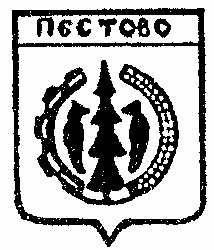                                            Российская Федерация         Новгородская областьПестовский  районАДМИНИСТРАЦИЯ УСТЮЦКОГО СЕЛЬСКОГО ПОСЕЛЕНИЯПОСТАНОВЛЕНИЕот 10.11.2021  №50 д.УстюцкоеО Прогнозе социально-экономическогоразвития Устюцкого сельского поселенияна 2022 год и на плановый период 2023-2024 годов        В соответствии с Федеральным законом от 6 октября 2003 года № 131-ФЗ «Об общих принципах организации местного самоуправления в Российской Федерации», статьи 173 Бюджетного кодекса Российской Федерации, Уставом Устюцкого сельского поселенияПОСТАНОВЛЯЮ: 1. Утвердить прилагаемый Прогноз социально-экономического развития Устюцкого сельского поселения на 2022 год и на плановый период 2023-2024 годов.2. Опубликовать настоящее решение в муниципальной газете «Информационный вестник Устюцкого сельского поселения» и разместить на официальном сайте в сети «Интернет» по адресу: http://ustjuckoe.adm-pestovo.ru.         И.О.Главы сельского поселения                              Н.А.ИсаковаПриложение  к  постановлению администрацииУстюцкого сельского поселенияот 10.11.2021г. №50Прогнозсоциально-экономического развития  Устюцкого сельского поселения на 2022 год и на плановый период  2023 и 2024 года        Прогноз социально экономического развития  Устюцкого сельского поселения на 2022 год и на плановый период 2023 и 2024 годов разработан  в соответствии с Федеральным законом от 6 октября 2003года №131-ФЗ «Об общих принципах организации местного самоуправления   в Российской Федерации», Уставом Устюцкого сельского поселения отражает меры, принимаемые органами местного самоуправления   направленные на повышение уровня жизни населения  сельского поселения. Намеченные мероприятия будут выполняться с учетом  финансовых  возможностей.Социально- экономическая ситуация поселения      На территории Администрации Устюцкого сельского поселения расположено 30 населённых пунктов, в которых проживает  605 человек  местного населения, 52 человек проживающих больше года. В летнее время проживает 358 человек дачников.  475 построенных домов и хозяйств дачного населения,  2 строящихся домов.  Всего проживает на территории сельского поселения – 675 человек. Из них 242 пенсионера из  них 140 человек льготная категория населения, работающего населения 288 человек, дети  52 человек.  На территории поселения расположены следующие организации и учреждения:                                                 -Три фельдшерско-акушерских пункта,(д.Устюцкое, д.Барсаниха,                  д.Погорелово)                                                                                                                                                                                                         -Одно почтовое отделение (д.Устюцкое)-СДК   д. Устюцкое,  СДК д. Барсаниха. - МБУК Пестовская МЦБС д. Устюцкое, МБУК Пестовская МЦБС д.Барсаниха-ПАО МРСК «Северо-Запад» Новгородэнерго ПО БЭС «Пестовский РЭС» Устюцкий участок-Пожарная часть №36 д.Барсаниха- 2  магазина«Сето»» ,  магазин «Стимул», магазин «Золотой гусь»                                                -Ереминское  лесничество. Протяженность дорог поселения – 21,850    км.Протяженность линий электропередач – 15  км.Уличных фонарей – 36 штук ДРЛ, 88 штук энергосберегающих  на 11 счетчиков. Контейнерные площадки для сбора ТБО – 5 штук из них 2 контейнера имеют  6 контейнеров. Также на территории поселения находится 3 Памятника погибшим односельчанам в годы Великой Отечественной войны.на территории находятся 3 гражданских кладбищаБюджетная политика  Устюцкого сельского поселения      Проект бюджета поселения на 2022 и на период до 2024 года разработан с учётом изменений в Налоговый и Бюджетный кодекс Российской Федерации, закона о разграничении расходных полномочий органов власти разных уровней и прогноза показателей социально- экономического развития поселения на 2022 год и на период до 2024 года, а также проекта Федерального закона «О Федеральном Бюджете на 2022 год и на  плановый период 2023 и 2024 годов» и Областного закона « Об областном бюджете на 2022 год и на плановый период 2023 и  2024 годов» и районного бюджета.Устюцкое сельское поселение самостоятельно разрабатывает и утверждает бюджет на очередной 2022 год и на плановый период 2023-2024 годы.Объем собственных доходов бюджета Устюцкого сельского поселения в 2022 году составит  1 827,7 тыс. рублей.Объем  безвозмездных  поступлений,  получаемых  от бюджетов  других уровней Бюджетной системы РФ в 2022 году составит  5 794,3 тыс. рублей.Основой формирования бюджета поселения останутся налоговые и неналоговые доходы.Поступления в бюджет налога на акцизы на 2022 год  прогнозируется в сумме 879,0 тыс. рублейПоступления в бюджет налога на доходы физических лиц на 2022 год прогнозируется в сумме 18,4 тыс. рублей. Прогнозируемая сумма налога на имущество физических лиц  в 2022 году составит 278,0 тыс. рублей.Предполагаемый объем  земельного налога на 2022 год исчисляется  в размере 641,0 тыс. рублей. Госпошлина за нотариальные  действия планируется в сумме 6,0 тыс. рублей.Арендная плата за земли, находящиеся в собственности сельских поселений в сумме 3,8 тыс. рублей.Общая сумма доходов бюджета поселения:2022год – 7622,0  тысяч рублей                                                                                2023 год – 5986,9  тысяч рублей                                                                                2024 год – 6009,0 тысяч рублей                                                         РАСХОДЫРасходы  бюджета  сельского поселения на 2022 год  определены в объеме  7622,0 тыс. рублей, на плановый период 2023-2024 годы  5986,9 тыс. рублей и  6009,0 тыс.рублей соответственно.Бюджет поселения  сформирован бездефицитный.В целом проект бюджета поселения на 2022- 2024 годы носит социальный характер и направлен на решение вопросов местного значения, закрепленных за администрацией поселения.                                          СЕЛЬСКОЕ  ХОЗЯЙСТВО       На территории поселения находится  одно сельскохозяйственное  предприятие  - Колхоз «Заря»                                                                                             Продолжить  работу с населением по увеличению поголовья крупного рогатого скота.            Земельный комплекс        В целях обеспечения эффективного использования земельных ресурсов и иной недвижимости,  будет проводиться работа, по внесению изменений и уточнений сведений о земельных участках, являющихся объектом налогообложения, необходимых для исчисления земельного налога в 2022 году и последующих годах; продолжается работа по постановке на государственный кадастровый учёт земельных участков всех форм собственности; в порядке реализации государственной политики в сфере земельных отношений, обеспечения эффективного использования земли, продолжается работа по предоставлению земельных участков всех форм собственности; в порядке реализации государственной политики в сфере земельных отношений, обеспечения эффективного использования земли, продолжается работа по предоставлению земельных участков в аренду, а также по предоставлению земельных участков в собственность.Будет проводиться работа по выявлению земельных участков, на которых находятся жилые дома и не оформлено право собственности.Продолжается работа с невостребованными земельными долями Лесное хозяйствоОсновным направлением Устюцкого  сельского поселения  в работе по вопросам лесного хозяйства на 2022 -2024 годы является:Обеспечение древесиной на дрова населению поселенияОбеспечение населения поселения деловой древесиной.Данная работа проводится совместно с   Ерёминским лесничеством   Обеспечение первичных мер пожарной безопасностиВ целях обеспечения первичных мер пожарной безопасности предусматривается направить средства из бюджета поселения из расчета 33 рубля на одного жителя.  33рубля на 594 человека Прогнозируемые расходы на 2022 год и на плановый период 2023-2024 годы  составят 19,6 тыс. рублей. Принята муниципальная программа «Обеспечение первичных мер пожарной безопасности на территории Устюцкого сельского поселения на 2015–2024 годы»Продолжить работу по ремонту источников противопожарного водоснабжения. Обучение населения правилам пожарной безопасности под роспись, через информационные стенды,   старост  по деревням.Приобретение пожарных колоколов и установка                                          Приобретение       мотопомп для населенных пунктов  для тушения пожаров,                                                                                                                          5. Держать под постоянным контролем неблагополучные семьи, престарелых, одиноких (состояние печей, электропроводки).                                           БЛАГОУСТРОЙСТВО                                    Благоустройство территорииВ проекте бюджета населения, предусмотренные средства на благоустройство в период с 2021 – 2026 годы будут направлены1.Ежегодно обкашивать траву на улицах деревень поселения.2. Организовывать в рамках месячника по благоустройству воскресники и субботники в деревнях поселения, произвести организованно вывоз мусора и бытовых отходов.3. Производить замену перегоревших ламп  и ремонт линий уличного освещения во всех деревнях поселения4.Проводить двух кратную  химическую обработку борщевика  Сосновского      . 5.Установить  10 контейнерных площадок                              ДОРОЖНОЕ ХОЗЯЙСТВО В муниципальной собственности находятся автомобильные  дороги общего пользования общей протяженностью 21,85 км . Принята муниципальная программа «Содержание, ремонт, капитальный ремонт, строительство автомобильных дорог общего пользования местного значения и обеспечение безопасности дорожного движения на территории  Устюцкого сельского поселения на 2015-2024 годы». В 2022 году в бюджете поселения предусмотрено 3253,0 тыс. рублей, в 2023 году  2463,7 тыс. рублей, в  2024 году 2482,0  тыс. рублей на расходы по дорожной деятельности.Планируется ремонт грунтовых автомобильных дорог местного значения Содержанием дорог занимается ООО «Пестовский ДРП-53» , «ОВК» согласно заключенным договорам.                                              Молодёжная политикаПриоритетными направлениями для решения молодёжной политики на территории поселения в 2021- 2024 годах будет:воспитание молодёжи, создание условий для образования, полезной занятости, повышение культурного уровня, здорового образа жизни- основные направления в области молодёжной политики;   - организация сезонной и временной занятости подростков и     молодёжи.- поддержка молодёжных инициатив в сфере культуры, творчества и досуга, а также выявление и объединение талантливой молодёжи через          организацию межпоселенческих конкурсов и соревнований; -  организация летнего отдыха детей, подростков, молодежи;- Проведение мероприятий, связанных с памятными событиями в истории предприятия направленные на повышение престижа службы в рядах Вооруженных сил Российской Федерации-  планируется проведение мероприятий экологического направления по изучению родного края и бережного отношения к природе;-          Средства, предусмотренные проектом бюджета на молодежную политику2022 год – 1,0тыс. рублей.                                                         Культура      Развитие культуры на территории поселения будет осуществляться в соответствии с основными направлениями определёнными областной программой «Культура Новгородской области (2015-2024г)», которые предусматривают:продолжить - работу по изучению истории поселения, с оформлением соответствующих документов в библиотеке;-   проведение совместных посиделок пожилых жителей поселения с детьми и подростками на основе народных традиций;-   проведение дней деревни;-     охватить 100% библиотечным обслуживанием детей и подростков поселения;-     приобщать читателей к истории своего края, воспитанию чувства гордости и уважения к самобытной культуре;-    создание условий для  культурно-массового отдыха жителей поселения;-       проведение дней пожилых людей;                                                                              -          участие в проведении паспортизации памятников, контроль за их содержанием;-          сохранять и умножать историю музея. Средства предусмотренные проектом бюджета на культурные мероприятия на 2022 год - 1,0 тыс. рублей. - Физическая культура и массовый спорт  Основными направлениями деятельности в сфере физической культуры и спорта являются :улучшение условий для занятий физической культурой и спортом, активного отдыха и ведение здорового образа жизни средствами физической культуры и спорта.Главная задача в работе на период 2021-2024годах будут:-организация проведения спортивных мероприятий для всех групп населения.На развитие физической культуры и спорта в бюджете сельского поселения предусмотрено2022 год-2,9 тыс.руб. ЗАНЯТОСТЬ НАСЕЛЕНИЯОсновными задачами  по обеспечению занятости населения 2022-2024 годах будут:-проведение работы по содействию в трудоустройстве незанятых граждан;-организация временных и общественных работ с привлечением средств бюджета поселения.Социальная защита населения-  Выполнение Федеральных законов;- Взаимодействие с Центром социальной помощи семье и детям- Социальная поддержка малообеспеченных слоев населения, инвалидов, ветеранов труда, реабилитированных лиц;- Продолжение работы по выявлению нуждающихся семей с детьми, одиноких престарелых граждан;- Контроль неблагополучных семей, своевременное решение вопросов по устройству детей из неблагополучных семей в социальные учреждения;-  Совершенствование работы по организации летнего отдыха и оздоровления детей.                             Управление правопорядка                                                                                                                   - Осуществление контроля поведения лиц, ранее судимых, злоупотребляющих алкоголем;-  В целях обеспечения личной и имущественной безопасности граждан, проведение разъяснительной работы с дачным населением;- Совершенствование профилактической работы по предупреждению правонарушений несовершеннолетних;- Проведение профилактических рейдов, совместно с участковым инспектором милиции,   по неблагополучным семьям;-   Проведение мероприятий по патриотическому воспитанию молодежи.                             Местное самоуправление   Для повышения эффективности муниципального управления по обеспечению потребностей населения   планируется:-          повышение качества и доступности муниципальных услуг;-          повышение эффективности взаимодействия с населением;-          сохранение практики личного приема граждан;-          проведение активной работы с комитетами района;-          активизация информационно- разъяснительной работы с населением;-          профессиональная  переподготовка  муниципальный  служащих           (4 человека);-          совершенствование практики поощрения муниципальных служащих, представление их к районным, областным и государственным наградам;-          координирование работы общественных комиссий при Администрации поселения-          Регулярное проведение совещаний с руководителями муниципальных образований;Для обеспечения информационности населения о деятельности органов местного самоуправления поселения предполагается способствовать созданию эффективной системы гласности и соблюдения гарантий доступа граждан к информационным ресурсам, предусмотренным законодательством Российской Федерации.2022 год2023 год2024 годРасходы всего7622,05986,96009,0в том числеОбщегосударственные вопросы2903,91991,81849,2Национальная оборона78,180,683,4Национальная безопасность и правоохранительная деятельность19,619,619,6Национальная  экономика 3253,52464,22482,5в  том числе:Дорожное хозяйство3253,02463,72482,0Мероприятия, направленные на поддержку малого и среднего предпринимательства0,50,50,5Жилищно-коммунальное хозяйство1219,011176,31212,5Молодёжная политика1,01,01,0Образование5,05,05,0Культура и кинематография1,01,01,0Социальная политика138,0138,0138,0Физическая культура и спорт2,92,92,9Условно утвержденные расходы0106,5213,9наименование мероприятия20222023202320241.Уличное освещение            тыс. руб.869,6904,4940,6940,62.Техническое обслуживание и ремонт сетей уличного освещения тыс.руб.10,010,010,010,04. Организация ритуальных услуг, содержание мест захоронения тыс. руб.5,05,05,05,05.Озелениение         тыс.руб.10,010,010,010,06.Прочие мероприятия по благоустройству84,9246,9246,9246,97.Реализация общественно значимых проектов по благоустройству сельских территорий (Комплексное развитие сельских территорий )239,50,00,00,0